L’EPS peut-être un bon point d’appui pour apprendre les gestes barrières et les règles de distanciationVoici quelques exemples de situations à proposer aux élèves.
Il conviendra d’adapter les situations aux mesures sanitaires et aux réalités de chaque école ou classe. Celles-ci sont proposées sur les fiches.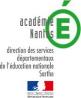 Education Physique et Sportive et activité physique à l’écoleRecommandations et propositions à partir du 2 novembreRAPPEL DES FONDAMENTAUX DU PROTOCOLE SANITAIRERAPPEL DES FONDAMENTAUX DU PROTOCOLE SANITAIRERAPPEL DES FONDAMENTAUX DU PROTOCOLE SANITAIREMaintenir la distanciation physique Appliquer les gestes barrières (lavage des mains, port du masque*, ventilation des locaux)Limiter le brassage des élèves Assurer le nettoyage et la désinfection des locaux et matériels Former, informer et communiquer *Pas obligatoire lorsqu’il est incompatible avec l’activitéMaintenir la distanciation physique Appliquer les gestes barrières (lavage des mains, port du masque*, ventilation des locaux)Limiter le brassage des élèves Assurer le nettoyage et la désinfection des locaux et matériels Former, informer et communiquer *Pas obligatoire lorsqu’il est incompatible avec l’activitéMaintenir la distanciation physique Appliquer les gestes barrières (lavage des mains, port du masque*, ventilation des locaux)Limiter le brassage des élèves Assurer le nettoyage et la désinfection des locaux et matériels Former, informer et communiquer *Pas obligatoire lorsqu’il est incompatible avec l’activitéMESURES A APPLIQUER POUR LES ACTIVITES SPORTIVES (Repères pour l’organisation de l’EPS)MESURES A APPLIQUER POUR LES ACTIVITES SPORTIVES (Repères pour l’organisation de l’EPS)MESURES A APPLIQUER POUR LES ACTIVITES SPORTIVES (Repères pour l’organisation de l’EPS)Les élèves pourront continuer à utiliser les équipements sportifs extérieurs ainsi que les équipements sportifs couverts (gymnases), incluant les piscines.Les professeurs sont compétents pour adapter leur organisation leur enseignement et leur projet pédagogique à ces conditions sanitaires.La limitation du brassage entre groupes d’élèves est renforcée.Le port du masque n’étant pas possible lors d’une activité physique, le strict respect de la distanciation physique doit alors être assuré. Les avis du Haut conseil de la santé publique prévoient une distanciation d’au moins deux mètres en cas d’activités sportives, règle que la pratique de certains sports ne permet pas.Seuls les sports permettant de respecter cette distanciation peuvent être pratiqués. Les activités, les formes de pratique ou les organisations qui impliquent des contacts directs entre élèves sont proscrites.Les élèves qui ne sont pas momentanément en activité physique (juges, observateurs, etc) doivent porter leur masque et respecter, dans la mesure du possible, la distance d’un mètre, définie pour les personnes en position statique.S’il est recommandé de privilégier les activités extérieures, l’activité physique en gymnase reste possible.Les activités aquatiques sont possibles et organisées dans le respect des protocoles sanitaires et de la réglementation applicable à chaque piscine.L’utilisation du matériel partagé par les élèves d’une même classe ou d’un même groupe de classe est possible (raquettes, ballons, volants, …).Les élèves pourront continuer à utiliser les équipements sportifs extérieurs ainsi que les équipements sportifs couverts (gymnases), incluant les piscines.Les professeurs sont compétents pour adapter leur organisation leur enseignement et leur projet pédagogique à ces conditions sanitaires.La limitation du brassage entre groupes d’élèves est renforcée.Le port du masque n’étant pas possible lors d’une activité physique, le strict respect de la distanciation physique doit alors être assuré. Les avis du Haut conseil de la santé publique prévoient une distanciation d’au moins deux mètres en cas d’activités sportives, règle que la pratique de certains sports ne permet pas.Seuls les sports permettant de respecter cette distanciation peuvent être pratiqués. Les activités, les formes de pratique ou les organisations qui impliquent des contacts directs entre élèves sont proscrites.Les élèves qui ne sont pas momentanément en activité physique (juges, observateurs, etc) doivent porter leur masque et respecter, dans la mesure du possible, la distance d’un mètre, définie pour les personnes en position statique.S’il est recommandé de privilégier les activités extérieures, l’activité physique en gymnase reste possible.Les activités aquatiques sont possibles et organisées dans le respect des protocoles sanitaires et de la réglementation applicable à chaque piscine.L’utilisation du matériel partagé par les élèves d’une même classe ou d’un même groupe de classe est possible (raquettes, ballons, volants, …).Les élèves pourront continuer à utiliser les équipements sportifs extérieurs ainsi que les équipements sportifs couverts (gymnases), incluant les piscines.Les professeurs sont compétents pour adapter leur organisation leur enseignement et leur projet pédagogique à ces conditions sanitaires.La limitation du brassage entre groupes d’élèves est renforcée.Le port du masque n’étant pas possible lors d’une activité physique, le strict respect de la distanciation physique doit alors être assuré. Les avis du Haut conseil de la santé publique prévoient une distanciation d’au moins deux mètres en cas d’activités sportives, règle que la pratique de certains sports ne permet pas.Seuls les sports permettant de respecter cette distanciation peuvent être pratiqués. Les activités, les formes de pratique ou les organisations qui impliquent des contacts directs entre élèves sont proscrites.Les élèves qui ne sont pas momentanément en activité physique (juges, observateurs, etc) doivent porter leur masque et respecter, dans la mesure du possible, la distance d’un mètre, définie pour les personnes en position statique.S’il est recommandé de privilégier les activités extérieures, l’activité physique en gymnase reste possible.Les activités aquatiques sont possibles et organisées dans le respect des protocoles sanitaires et de la réglementation applicable à chaque piscine.L’utilisation du matériel partagé par les élèves d’une même classe ou d’un même groupe de classe est possible (raquettes, ballons, volants, …).Champs d’apprentissage 4 : Collaborer ; coopérer, s’opposer (Cycle 1)Conduire et maîtriser un affrontement collectif ou interindividuel (cycles 2 et 3)LA BALLE AUX PRÉNOMSLA BALLE AUX PRÉNOMSLA BALLE AUX PRÉNOMSDistanciation pendant la pratique 2 m.Les joueurs sont dans des cerceaux espacés d’au moins 2 m.Distanciation observateurs, juges 1 m.Distanciation observateurs, juges 1 m.Déroulement :Les joueurs se passent le ballon, en se nommant à voix haute sans se déplacer (le passeur annonce le destinataire avant de faire la passe)Le jeu s’arrête quand tous les joueurs de l’équipe ont reçu et passé le ballon une fois chacunRelances :1. Définir 2 zones par terrain (pointillés), 2 passes consécutives se font dans des zones différentes2· Agrandir ou réduire la taille du terrain3· Chaque joueur doit recevoir et passer le ballon à 2 reprises4· Sans appeler le prénom, avec 4 zones5. Mélanger les équipes sur les terrainsMatériel :Cerceaux, ballons Règles d’organisationJouer en restant dans son cerceauLE TIR CERCEAULE TIR CERCEAULE TIR CERCEAUDistanciation pendant la pratique 2 m.Les joueurs sont dans des cerceaux espacés d’au moins 2 m.Distanciation observateurs, juges 1 m.Si essoufflement, reprendre sa respiration avant de rejoindre sa placeDistanciation observateurs, juges 1 m.Si essoufflement, reprendre sa respiration avant de rejoindre sa placeDéroulement :Le 1er joueur va chercher le ballon dans le cerceau, se place dans le cerceau et tire.Il récupère son ballon et le replace dans le cerceau.Le 2ème joueur part à son tour…Chaque joueur passe 3 fois.Relances :1. Organiser un concours entre les 4 équipes : 1ère équipe à 10 points2· Partir en dribble du plot jusqu’au cerceau3· Imposer un slalom du plot au cerceau4· Eloigner le cerceau dans l’axe à 45°5· Si le panier n’est pas marqué, possibilité de récupérer le ballon avant qu’il ne touche le sol pour tirer une nouvelle fois (1 point pour un panier marqué après rebond)Matériel :Cerceaux, ballons, paniers de basketRègles d’organisationChacun reste dans son cerceauLA LOCOMOTIVE DU DRIBBLELA LOCOMOTIVE DU DRIBBLELA LOCOMOTIVE DU DRIBBLEDistanciation pendant la pratique 2 m.Les joueurs restent espacés d’au moins 2 m. pendant leur déplacementDistanciation observateurs, juges 1 m.Si essoufflement, reprendre sa respiration avant de rejoindre sa placeDistanciation observateurs, juges 1 m.Si essoufflement, reprendre sa respiration avant de rejoindre sa placeDéroulement :Les locomotives se déplacent dans l’aire de jeu en trottinant et en changeant de direction.Les wagons suivent la locomotive en dribblant.C’est un jeu de coopération : la locomotive ne doit pas « perdre » son wagon.Relances :1. Suivre des lignes tracées sur le terrain (« Pacman »)2· Ajouter des obstacles sur l’aire de jeu : bancs, cônes, cerceaux, obstacles pour passer dessous…3. Faire s’asseoir ou s’allonger la locomotive4· Augmenter ou réduire l’aire de jeu5· Ajouter un ballon pour la locomotiveSi la tâche est trop compliquée pour les wagons :- Faire ralentir la locomotive- Faire annoncer par la locomotive son changement de directionSi la tâche est trop facile pour les wagons : -Faire accélérer la locomotive -Faire lever une main de la locomotive pour commander la main dribbleuse du wagonMatériel :Terrain divisé en 4 zones, ballonsRègles d’organisationRester à 2 mètres de distance